高齢者施設職員等に対するＰＣＲ検査【検査申込サイト】・ＵＲＬ　https://willap.jp/t?p=AAACZcdzeZWyqbHwV8UNWw2eHBQ・ＱＲコード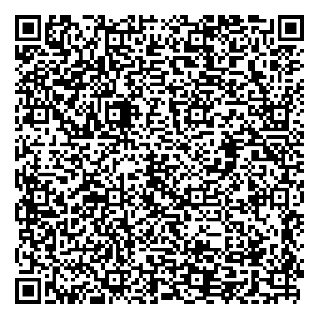 ・アクセス可能期間　　　　　　　　　　　　　　　　　　６月１回目：６月６日（月）から６月１０日（金）１８時まで６月２回目：６月１７日（金）から６月２３日（木）１８時まで　